PLANIFICACIÓN GENERAL DE TRABAJOPrimer nivel de educación básica módulo 1: el código escritoUnidad 1: “ACCEDIENDO AL ENTORNO LETRADO”OA03: Lectura de palabras progresivamente más complejas: • Palabras con sílabas directas (consonante y vocal); por ejemplo, casa, pala, vida, verano. • Palabras que presentan sílabas formadas por una sola vocal; por ejemplo, amigo, arado, otoño, Palabras con sílabas indirectas (vocal y consonante); por ejemplo, estado, espada, alza, alfabeto. • Palabras con sílabas complejas o combinaciones de estas (consonante, vocal, consonante); por ejemplo, solidaridad, sindicalismo.Habilidades que se trabajarán: Iniciación al proceso de lectura y escritura, donde se reconocerán sílabas, palabras, y oraciones simples, teniendo en consideración los conocimientos o habilidades previas que tenga cada individuo. Además, serán capaces de diferenciar sonidos de consonantes y vocales con el fin de convertirlas en sílabas y formar palabras cortas siendo capaces de identificar cada respectiva palabra vinculándola a una imagen determinada.Evaluación: Se realizará una escala de cotejo para las diferentes actividades, estas serán aplicadas individualmente a cada persona con el fin de identificar y evaluar personalmente cada logro o dificultad visible.Planificación general:BibliografíaIndicadores para la actividadObjetivos de la actividadObjetivos de la actividadhabilidadesidentificadas en la actividadSecuencia de actividadesRecursosActividad 1: 1.Reconoce el sonido de la silaba inicial2.Interpreta la composición de una sílaba3.Relaciona la imagen con la sílaba inicial4. Dibuja a partir de la silaba inicial Reconocer a través de la audición el sonido de sílabasInterpretar la composición de las silabas Relacionar la imagen con su respectiva silaba inicialDibujar objeto a partir de una silaba inicialReconocer a través de la audición el sonido de sílabasInterpretar la composición de las silabas Relacionar la imagen con su respectiva silaba inicialDibujar objeto a partir de una silaba inicialRecordar sonido de sílaba inicialComprender la composición de la silaba inicial Recordar silabas iniciales de acuerdo con la imagen.Aplicar por medio de dibujos palabras que comiencen con silabas indicadas.Actividad 1: Copiar sílaba e identificar el objetoEl estudiante en esta actividad debe ser capaz de reconocer la consonante “M” con sus correspondientes vocales transformadas en sílabas (MA - ME - MI - MO - MU) Identificando la imagen que contiene la sílaba inicial y luego escribiéndolas.Además, deberá dibujar un objeto a elección con la silaba indicada y posteriormente escribir el nombre del objeto dibujado.Guía de aprendizajeImágenesLápicesActividad 2:1.Reconoce las sílabas con las que se compone cada palabra de la imagen2.Escribe cada silaba simple adecuadamente1. Reconocer las silabas con las que se componen cada palabra de la imagen2. Escribir las palabras respectivas de cada imagen, separadas en silabas1. Reconocer las silabas con las que se componen cada palabra de la imagen2. Escribir las palabras respectivas de cada imagen, separadas en silabas1.Recordar las silabas con las que se componen la palabra de la imagen2.Recordar la composición de cada palabra a través de sus silabasActividad 2: Deletrear palabras escritasEl estudiante es capaz de identificar mediante el trabajo visual las sílabas de la palabra que representa cada imagen. Logrando escribirlas en la línea derecha de su hoja.Guía de estudioLápicesImágenesActividad 3:1.Identifica la silaba inicial de las imágenes 2.Escribe cada palabra de las imágenes adecuadamente.1.Identificar la silaba inicial de cada imagen para crear una palabra2.Escribir cada palabra de acuerdo con la imagen señalada. 1.Identificar la silaba inicial de cada imagen para crear una palabra2.Escribir cada palabra de acuerdo con la imagen señalada. 1. Aplicar las silabas anteriormente aprendidas para la creación de palabras2.Recordar la grafía de palabras a través de imágenes.Actividad 3: Composición de palabras con sílabas determinadasEl alumno deberá ser capaz de reconocer la primera sílaba de las imágenes señaladas para así luego poder formar una palabra.Guía de trabajoImágenesLápices.Actividad 4:1.Identifica silabas trabajadas anteriormente2.Identifica adecuadamente palabras simples compuestas con 2 silabas3.Identifica adecuadamente palabras mas complejas compuestas de 3 o más silabas. 1.Identificar sílabas ya trabajadas anteriormente2.Identificar palabras compuestas por 2 silabas 3.Identificar palabras mas complejas y complementar conocimientos. 1.Identificar sílabas ya trabajadas anteriormente2.Identificar palabras compuestas por 2 silabas 3.Identificar palabras mas complejas y complementar conocimientos.1. Aplicar las silabas trabajadas con anterioridad2.Recordar composición de palabras simples3. Recordar composición de palabras más complejasActividad 4: Sopa de sílabasA partir de una sopa de letra entregada, el estudiante deberá ser capaz de encontrar diez palabras que contengan dos sílabas simples, a partir de la sílabas ya trabajadas con anterioridad (PA-PE-PI-PO-PU-FA-FE-FI-FO-FU-MA-ME-MI-MO-MU)Guía de trabajoLápicesActividad 5:1.Identifica la composición de cada palabra con su silaba inicial2.Comprende la composición de palabras a través de imágenes 1.Identificar la sílaba inicial de cada palabra2.Asociar cada imagen con su respectiva silaba inicial1.Identificar la sílaba inicial de cada palabra2.Asociar cada imagen con su respectiva silaba inicial1.Aplicar conocimientos de silabas iniciales2.Comprender la composición de palabras a través de imagen representadaActividad 5: Unir imagen que tengan la sílaba a trabajarEn esta actividad el alumno tendrá que identificar la sílaba inicial de cada palabra que representa la imagen y unirá la imagen a su respectiva sílaba inicial Guía de trabajoLápicesimágenesActividad 6:1.Recuerda correctamente sílabas trabajadas con anterioridad2.Reconoce adecuadamente la composición de palabras a través de sílabas  3. Escribe de manera correcta palabras cortas.1.Reconocer sílabas trabajadas2.Reconocer la composición de silabas y palabras.3.Escribir palabras formadas1.Reconocer sílabas trabajadas2.Reconocer la composición de silabas y palabras.3.Escribir palabras formadas1.Recordar conocimientos adquiridos de sílabas2.Recordar composición de palabras a través de silabas3.Recordar composición de palabras a través de la escritura.Actividad 6: Crear palabras que contengan sílabas trabajadas Al momento que los estudiantes ya tienen adquiridas las sílabas, deberán escribir dos palabras que contengan las sílabas entregadas en la guía.Para esta actividad se les mostraran fichas a los estudiantes acerca de las sílabas ya trabajadasGuía de estudioLápicesFichas de silabasActividad 7:1.Reconoce sílabas dentro de una palabra de manera correcta2. Reconoce palabras dentro de un texto complejo3.El estudiante encierra adecuadamente las sílabas que reconoce 1.Reconocer sílabas dentro de palabras.2.Reconocer palabras dentro de un texto complejo3.Reconocer sílabas y asociar cada una de ellas con su color correspondiente1.Reconocer sílabas dentro de palabras.2.Reconocer palabras dentro de un texto complejo3.Reconocer sílabas y asociar cada una de ellas con su color correspondiente1. Aplicación de sílabas trabajadas dentro de palabras2. Descomposición de palabras en sílabas3. Recordar sílabas trabajadasActividad 7: Identificar sílabas en una canciónA partir de la canción entregada (Los caminos de la vida), los estudiantes deberán buscar en dicha canción las sílabas CA-VI-DA-DO-TO.  Así mismo, deberán encerrar estas sílabas con distintos colores. Posteriormente para recrear realizan karaoke con la canción trabajada.Canción (PowerPoint)Lápices de coloresGuía de trabajoActividad 8:1.Identificcar adecuadamente la composición de palabras2. Identificar de manera correcta la silaba inicial de cada palabra3.Recordar la composición de las palabras respectivas de cada imagen1.Identicar silabas para la composición de palabras2.Identificación de sílaba inicial3.Relacionar imagen con su palabra respectiva.1.Identicar silabas para la composición de palabras2.Identificación de sílaba inicial3.Relacionar imagen con su palabra respectiva.1.Aplicar correcta composición de sílabas2.Aplicar conocimientos acerca de sílabas trabajadas3.Recordar composición de palabrasActividad 8: Recortar sílabas para formar palabrasCon supervisión del docente, los estudiantes deberán recortar las imágenes entregadas en la guía para así luego pegarlas en la sílaba inicial correspondiente.TijerasPegamentoGuía de trabajoImágenesActividad 9:1.Conoce de manera activa palabras en mapudungun2.Relaciona imágenes con el significado de palabras de forma correcta3.Define adecuadamente el significado de las palabrasActividad 9:1.Conoce de manera activa palabras en mapudungun2.Relaciona imágenes con el significado de palabras de forma correcta3.Define adecuadamente el significado de las palabras1.Conoce términos en mapudungun2.Relacionar la imagen con el significado de palabras3.Define el significado de cada palabra y lo escribe1.Conocer términos nuevos en lengua mapuche2.Comprender a través de imágenes el significado de palabras3.Recordar el significado de palabras a través de imágenes y lo escribe.Actividad 9: Recordemos mapudungun  Se presentarán palabras en mapudungun, donde los estudiantes deberán repetir cada palabra y aprender su significado a través de una imagen. Finalmente, deberán escribir el significado de cada palabra en el cuadro respectivo.Fichas de palabras mapuchesImágenesLápizGomaActividad 10:1.Reconoce sílabas correctamente2. Reconoce palabras3. Crea el vínculo de imagen con su respectiva palabra4.Escribe adecuadamente las palabras con sus sílabasActividad 10:1.Reconoce sílabas correctamente2. Reconoce palabras3. Crea el vínculo de imagen con su respectiva palabra4.Escribe adecuadamente las palabras con sus sílabas1. Reconoce sílabas trabajadas anteriormente2. Reconocer palabras con sus respectivas sílabas3.Asocia imagen con su respectiva slaba 4. Escribe palabras a través de sus sílabas1. Recuerda silabas trabajadas con anterioridad2.Recuerda la composición de palabras 3.Comprende la composición de palabras representada con sílabas4.Recordar la grafía de palabras a través de sus sílabas.Actividad 10: Ordena las sílabasEn esta actividad los alumnos deberán ser capaz de ordenar las sílabas, a partir de la representación entregadas en la guía (imágenes).ImágenesGuía de trabajoLápizActividad 11:1.Reconoce y recuerda sílabas trabajadas2.Reconoce la composición de palabras a través de sus sílabas de manera correcta3.Calcula adecuadamente el número de silabas de cada palabraActividad 11:1.Reconoce y recuerda sílabas trabajadas2.Reconoce la composición de palabras a través de sus sílabas de manera correcta3.Calcula adecuadamente el número de silabas de cada palabra1.Reconocer sílabas trabajadas2.Reconocer de composición de palabras a través de sus sílabas 3.Calcular el número de sílabas dentro de palabras1.Recordar sílabas trabajadas anteriormente2.Recordar la composición de palabras a través de sus sílabas3. Aplicar número de sílabas de palabras trabajadasActividad 11: Identifica cantidad de sílabas En esta actividad el estudiante deberá ser capaz de reconocer cuántas sílabas contiene cada palabra de las categorías entregadas, las cuales serán países, ciudades y profesiones u oficios.LápizGuía de estudioActividad 12:1.Reconoce de forma activa las diferentes sílabas trabajadas anteriormente2.Identifica las sílabas de cada palabra logrando separarlas adecuadamente Actividad 12:1.Reconoce de forma activa las diferentes sílabas trabajadas anteriormente2.Identifica las sílabas de cada palabra logrando separarlas adecuadamente 1.Reconocer las diferentes sílabas2.Reconocer la composición de palabras según sus sílabas3.Identificar las sílabas de cada palabra separando cada una de ellas.1.Recordar las diferentes sílabas trabajadas2.Recordar la composición de una palabra a través de sus sílabas3.Recordar las sílabas de cada palabra trabajada.Actividad 12: Separar palabras en sílabasSe presentará una guía con 3 cuadros diferentes el cual contiene palabras de categorías especificas (frutas, verduras, comidas típicas). Los alumnos deben separar cada palabra de los cuadros en sus sílabas.LápizGuía de estudioActividad 13:1.Lee y memoriza adecuadamente el texto complejo2.Reconoce e identifica sílabas dentro de un texto complejo.Actividad 13:1.Lee y memoriza adecuadamente el texto complejo2.Reconoce e identifica sílabas dentro de un texto complejo.1.Leer y memorizar texto complejo2.Reconoce sílabas dentro de un texto complejo1.Conocer y recordar texto leído para trabajo con sílabas2.Recordar sílabas trabajadas con anterioridadActividad 13: Leer trabalenguas que contengan sílabas repetidasCon apoyo del docente los alumnos deberán leer los trabalenguas entregados para así encerrar con un círculo las sílabas que más se repiten.Lápiz rojoGuía de estudioActividad 14:1.Asocia adecuadamente la sílaba inicial con su respectiva imagen2. Crea de manera correcta dos palabras con la sílaba indicadaActividad 14:1.Asocia adecuadamente la sílaba inicial con su respectiva imagen2. Crea de manera correcta dos palabras con la sílaba indicada1.Asociar imagen con sílaba inicial2.Fabricar 2 palabras a partir de la sílaba inicial marcada anteriormente1. Identificación de palabra respectiva a la imagen2. Crear 2 palabras a partir de sílaba inicial indicada.Actividad 14: Identificar el sonido de las sílaba iniciales de cada palabra mediante una imagenA través de las diferentes imágenes, los estudiantes deberán observar e identificar con qué sílaba comienza. Para proceder a marcar la alternativa correcta. Posteriormente, deberán crear 2 palabras con la sílaba marcada.Guía de estudioLápices1.Identifica adecuadamente el dífono consonántico2.Constuye palabras con dífono consonántico de manera correcta3.Representa a través de un dibujo las palabras trabajadas.1.Identifica adecuadamente el dífono consonántico2.Constuye palabras con dífono consonántico de manera correcta3.Representa a través de un dibujo las palabras trabajadas.1.Identificacion de silaba que contenga difono consonántico2.Construye a partir del dífono consonántico palabras que contengan este mismo.3.Diseña un dibujo que represente la palabra con el dífono creado anteriormente1.Recordar sílabas con dífono consonántico2.Crea a partir del dífono consonántico diferentes palabras 3.Crea un dibujo representativo de la palabra trabajada.Actividad 15: Identifica y crea con silabasidentifica dífonos consonánticos de cada texto señalado en la guía encerrándolos en un círculo, luego crea dos palabra que contenga el difono trabajado en el texto y finalmente representa con un dibujo la palabra anteriormente escrita. Guía de estudioLápices de colores.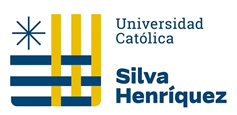 